Н А К А ЗВід 18.03.2020 № 79Про організаційні заходи для запобіганняпоширенню коронавірусу COVID-19На підставі п. 3.2.6 Положення про Управління освіти адміністрації Основ’янського району Харківської міської ради (далі – Управління освіти), затвердженого рішенням 1 сесії Харківської міської ради  7 скликання від 20.11.2015 № 7/15 «Про затвердження положень виконавчих органів Харківської міської ради 7 скликання» в редакції рішення 26 сесії Харківської міської ради 7 скликання від 17.04.2019 № 1537/19, відповідно до наказу Міністерства освіти і науки України від 16.03.2020 № 406 «Про організаційні заходи для запобігання поширенню коронавірусу COVID-19», наказу Департаменту освіти Харківської міської ради від 17.03.2020 № 55 «Про організаційні заходи для запобігання поширенню корона вірусу  COVID-19»НАКАЗУЮ:Керівникам закладів освіти району забезпечити на період карантину в межах компетенції:Дотримання заборони проведення освітніх, культурних, спортивних та інших масових заходів та відвідування закладів освіти її здобувачами.Інформування здобувачів освіти та працівників щодо заходів профілактики, проявів хвороби та дій у випадку захворювання. Проведення у закладах освіти профілактичних та дезінфекційних заходів щодо запобігання поширенню коронавірусу COVID-19. Відтермінування проведення атестації працівників закладів освіти та проведення засідань відповідних атестаційних комісій. Режим підвищеної готовності підсистеми навчання здобувачів освіти та працівників діям у надзвичайних ситуаціях відповідно до підпункту 2 пункту 13 Положення про функціональну підсистему навчання дітей дошкільного віку, учнів та студентів діям у надзвичайних ситуаціях (з питань безпеки життєдіяльності) єдиної державної системи цивільного захисту, затвердженого наказом Міністерства освіти і науки України від 21 листопада 2016 року №1400, зареєстрованого в Міністерстві юстиції України 14 грудня 2016 року за № 1623/29753.Припинення відряджень працівників до Управління освіти, окрім випадків нагальної необхідності та за попереднім погодженням з керівництвом Управління освіти. Листування з Управлінням освіти шляхом надсилання сканкопій листів на електронні адреси співробітників Управління освіти.Виконання освітніх програм закладів освіти, зокрема шляхом організації освітнього процесу із використанням технологій дистанційного навчання, що не передбачає відвідування закладів освіти її здобувачами, та у виняткових випадках шляхом ущільнення графіку освітнього процесу, а також виконання працівниками закладів освіти іншої роботи (організаційно-педагогічної, методичної, наукової тощо) (крім закладів дошкільної, позашкільної освіти та установ освіти).Запровадження гнучкого (дистанційного) режиму роботи працівників закладів освіти відповідно до Методичних рекомендацій щодо встановлення гнучкого режиму робочого часу, затверджених наказом Міністерства праці та соціальної політики України від 04 жовтня 2006 року №359.Обмеження екскурсійних поїздок та направлення здобувачів освіти й працівників у поїздки по території України та за кордон.Підтримання функціонування інженерних споруд, мереж, комунікацій, а також необхідного температурного режиму у закладах освіти.Заступнику начальника Управління освіти Прохоренко О.В., методисту районного методичного центру Барибіній В.В. здійснювати щоденний моніторинг стану здоров’я працівників Управління освіти.На  період карантинуЗавідувачу ЛКТО Коротєєву Д.Р. розмістити цей наказ на сайті Управління освіти.До 19.03.2020Контроль за виконанням наказу залишаю за собою.Начальник Управління освіти	О.С.НИЖНИКЗ наказом ознайомлені:ПРОХОРЕНКО О.В.			КОРОТЄЄВ Д.Р.ЛАШИНА Н.В.				БАРИБІНА В.В.Прохоренко 725 27 91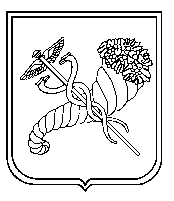 Головний спеціаліст Управління освіти-уповноважена особа з питань запобігання та виявлення корупції                            О.С.СТЕЦКО